(MAMUTI)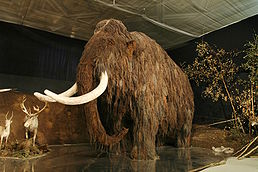 Většina mamutů vyhynula na konci poslední doby ledové. Ještě před 18 až 13 tisíci lety byli rozšířeni ve východní Sibiři, v Beringii a na Aljašce. S postupujícím odtáváním pevninského zalednění byla Beringie zaplavena mořem, čímž vznikla dnešní Beringova úžina a mamuti na obou kontinentech hojně vymírali. Úplně zde vymizeli před 10 až 8 tisíci lety. [4] Přestože se obecně předpokládalo, že z britských ostrovů mamuti zmizeli v době posledního glaciálního maxima (tedy asi před 21 000 lety), byla v roce 2009 zveřejněna nová studie, která toto zpochybňuje. Vědci z Přírodopisného muzea v Londýně kromě samotných kostí analyzovali sediment, ve kterém kosti ležely, a hmyz, který se nacházel v jejich blízkosti. Výsledky studie ukázaly, že živí mamuti se v Británii vyskytovali ještě před 14 000 lety. [5] Nicméně poslední mamuti z Wrangelova ostrova vyhynuli až okolo roku 2000 př. n. l. Další zbytková populace mamutů dlouho přežívala na ostrově St. Paul poblíž Aljašky, zde došlo k vyhynutí pravděpodobně o něco dříve než na Wrangelově ostrově. Tito mamuti byli mnohem menší než jejich příbuzní na kontinentě, dosahovali výšky maximálně 180 cm. To bylo způsobeno přizpůsobením na život v prostředí s omezenými zdroji potravy. Vyhynutí poslední populace mamutů bylo nejspíš způsobeno relativně krátkodobými intenzivními faktory (změnou klimatu či živelnou pohromou).[6] Na ostrově St. Paul bylo konečnou příčinou vyhynutí pravděpodobně zmenšování ostrova způsobené stoupající hladinou moře, kdy potom rozloha pevniny nepostačovala k výživě životaschopné populace. Na Wrangelově ostrově mizí poslední mamuti brzy po příchodu člověka. Vzhledem k jejich malé populaci se lze domnívat, že právě člověk tomuto druhu zasadil poslední smrtelnou ránu. Příčina masivního vymírání mamutů na konci würmského zalednění je dodnes příčinou vědeckých sporů. Mamuty mohl vyhubit intenzivní lov člověkem, pro což hovoří například i fakt, že jim patřilo nalezených 18 % kostí savců u lidských obydlí a izotopické analýzy ostatků lidí prokázaly, že mamutí maso tvořilo značnou část jídelníčku.[7] Podle druhé teorie mamuti vyhynuli v souvislosti s celkovou globální změnou klimatu v tomto období, kdy vymírala řada dalších velkých savců. Jsou známy nálezy ohromného množství kostí mamutů, srstnatých nosorožců a dalších velkých zvířat v naplaveninách sibiřských řek, které svědčí o hromadném úhynu v krátkém časovém úseku. Možnou příčinou mohlo být rozšiřování lesů a také intenzivnější zimní sněhové srážky, které pak ale v létě vždy odtávaly. Tady je nutno poznamenat, že klima ve střední Evropě i Asii mělo během ledových dob drsný kontinentální charakter se studenými zimami s malým srážkovým úhrnem. Sněhová pokrývka tedy nebývala příliš hluboká a mamuti se odhrnováním sněhu snadněji dostali k potravě. Při zvýšených zimních srážkách, a tedy vysoké vrstvě sněhu, však už potravu nalézt nedovedli a několik takových zim následujících po sobě stačilo jejich stáda zcela zdecimovat.[8] Proti teorii o vyhubení mamutů člověkem hovoří fakt, že oblasti východní Sibiře a Aljašky byly v té době jen řídce osídleny. Proti teorii o vyhubení mamutů globální změnou klimatu, že v jistých oblastech přežívali další tisíce let. Na vymírání se mohly podílet obě příčiny (s postupem změn podnebních pásem postupoval i člověk), ale i další faktory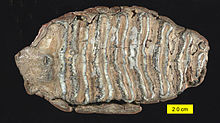 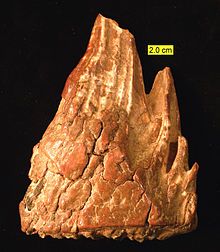 